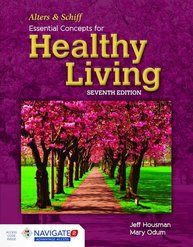 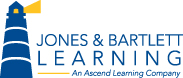 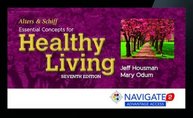 Animation TitleChapterPageDecision Making Model116Immune Systems380The Male Reproductive System5125The Female Reproductive System5127Endocrine Glands6169Steps Required by the FDA for Reviewing a New Drug7202Brain’s Reward Center7204The Principle Aspects of Treating Heroin Addiction7225A Healthy and Unhealthy Liver8246A Healthy Lung and a Lung from a Person Emphysema8262The Health Consequences of Repeated Exposure Second Hand Smoke8264The Digestive System9283Carbohydrates: Regulating Blood Glucose Levels9284Fat Soluble Vitamins: Vitamin A and the Visual Cycle9296Sports Nutrition: ATP-CP Energy10323Blood Flow and Valves of the Heart12388Diet and Health: Development of Atherosclerosis 12392An Arterial Stent12395Balloon Angioplasty12395CT Scan of Stroke Victim12400How Cancer Cells Multiply and Spread13424The Chain of Infection14471Antibody Function and Antigen Clearance14480Antigen Presentation14480Cell-Mediated Immunity14480